COURIER DELIVER TO: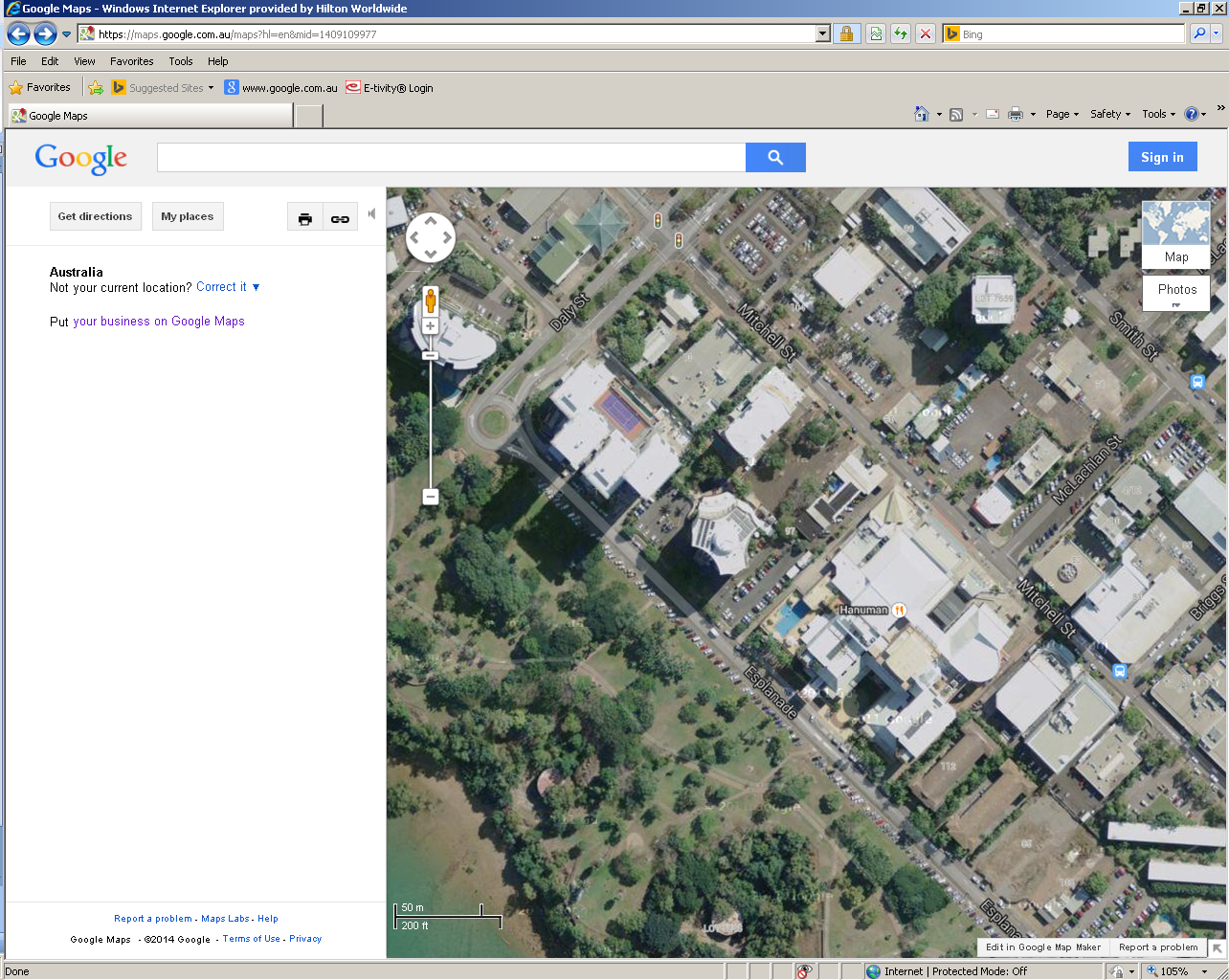 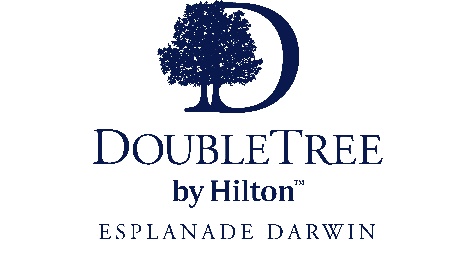 DoubleTree by Hilton 	ESPLANADE DARWIN116 The Esplanade Darwin NT 0800Hotel Loading Dock Hours:  7:00am – 12:00pm	Monday to FridayAttention: Russell Manahan – C&E CoordinatorEvent: 	NATSIEH 2022Date: 	MONDAY 5 SEPTEMBER 2022Company Contact on the Day:							
Article #  		of total   		DOUBLETREE BY HILTON does not accept any responsibility for items held in transit on the premises.  Due to limited storage areas goods must be removed immediately after the completion of your event.Presenter:Company:Address:Contact Phone No:Courier Company:Contents: